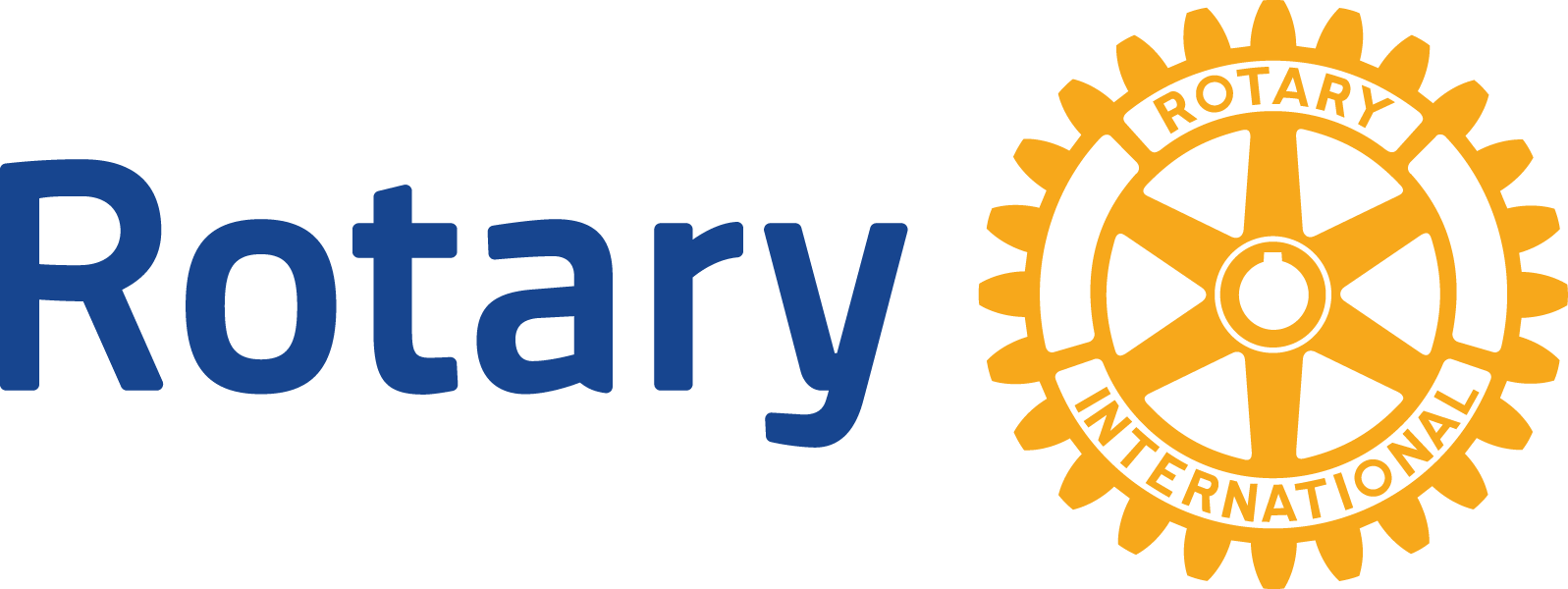 グローバル補助金　研修計画補助金番号： 
グローバル補助金を活用して実施される各研修活動について、該当する項目に情報をご記入ください。（必要な場合は表を追加してください）。　研修 1研修2研修3研修4研修の主題は何ですか。研修目的とカリキュラムは
どのようなものですか。研修にはどのような活動項目が
含まれていますか。研修の期間と頻度をご入力
ください。研修を行うのは誰ですか。
その人は研修者としてどのような適性や資格がありますか。研修を受けるのは誰ですか。
何人が研修を受けますか。
そのうち女性は何人ですか。研修からどのような成果を
期待していますか。参加者は、研修で学んだ
スキルや知識をどのように
活用していきますか。この研修の評価をどのように
行いますか。参加者に対する研修後の
フォローアップ研修、連絡、
事後観察を行う予定ですか。この研修は、今回の補助金で
開始された新しい研修ですか、それとも以前から継続されている研修ですか。後者の場合、
今回の研修に新しい参加者を受け入れますか。簡単に
ご説明ください。研修の主題は何ですか。研修目的とカリキュラムは
どのようなものですか。研修にはどのような活動項目が
含まれていますか。研修の期間と頻度をご入力
ください。研修を行うのは誰ですか。
その人は研修者としてどのような適性や資格がありますか。研修を受けるのは誰ですか。
何人が研修を受けますか。
そのうち女性は何人ですか。研修からどのような成果を
期待していますか。参加者は、研修で学んだ
スキルや知識をどのように
活用していきますか。この研修の評価をどのように
行いますか。参加者に対する研修後の
フォローアップ研修、連絡、
事後観察を行う予定ですか。この研修は、今回の補助金で
開始された新しい研修ですか、それとも以前から継続されている研修ですか。後者の場合、
今回の研修に新しい参加者を受け入れますか。簡単に
ご説明ください。研修の主題は何ですか。研修目的とカリキュラムは
どのようなものですか。研修にはどのような活動項目が
含まれていますか。研修の期間と頻度をご入力
ください。研修を行うのは誰ですか。
その人は研修者としてどのような適性や資格がありますか。研修を受けるのは誰ですか。
何人が研修を受けますか。
そのうち女性は何人ですか。研修からどのような成果を
期待していますか。参加者は、研修で学んだ
スキルや知識をどのように
活用していきますか。この研修の評価をどのように
行いますか。参加者に対する研修後の
フォローアップ研修、連絡、
事後観察を行う予定ですか。この研修は、今回の補助金で
開始された新しい研修ですか、それとも以前から継続されている研修ですか。後者の場合、
今回の研修に新しい参加者を受け入れますか。簡単に
ご説明ください。研修の主題は何ですか。研修目的とカリキュラムは
どのようなものですか。研修にはどのような活動項目が
含まれていますか。研修の期間と頻度をご入力
ください。研修を行うのは誰ですか。
その人は研修者としてどのような適性や資格がありますか。研修を受けるのは誰ですか。
何人が研修を受けますか。
そのうち女性は何人ですか。研修からどのような成果を
期待していますか。参加者は、研修で学んだ
スキルや知識をどのように
活用していきますか。この研修の評価をどのように
行いますか。参加者に対する研修後の
フォローアップ研修、連絡、
事後観察を行う予定ですか。この研修は、今回の補助金で
開始された新しい研修ですか、それとも以前から継続されている研修ですか。後者の場合、
今回の研修に新しい参加者を受け入れますか。簡単に
ご説明ください。